Nomor	: IstimewaHal	: -Perihal	: Permohan BeasiswaKepada Yth.Direktur PT Mifa ( Bakti Mifa Untuk Aceh)Di-  TempatAssalamu’alaikum.Wr.WbSehubungan dengan pengumuman Beasiswa STAIN Teungku Dirundeng Meulaboh dari PT Mifa, maka dengan ini saya mengajukan permohonan Beasiswa kepada bapak Direktur PT Mifa bersaudara Tahun Ajaran 2019/2020, sebagai bahan pertimbangan Bapak turut kami lampirkan Bahan sebagai berikut:Surat PermohonanFormulirPas Foto warna 3x4Daftar Riwayat HidupSurat Pernyataan tidak sedang menerima Beasiswa dari instansi lainFotocopy KK/KTPFotocopy KRS, KHS, KTM dan Surat Aktif KuliahDemikian permohonan ini kami sampaikan, dan terimakasih atas pertimbangan bapak/i.Wassalamu’alaikum.Wr.Wb.								Hormat Saya								Pemohon,								.....................................								NIM:FORMULIR BEASISWABEASISWA PENINGKATAN KUALITAS SDM MASYARAKAT ACEH BARATSTAIN MEULABOH TAHUN 2019A.  DATA MAHASISWAB.  DATA ORANG TUA / WALIData ini saya buat dengan sebenarnya-benarnya, dengan ketentuan apabila ternyata di kemudian ada yang tidak benar, maka saya bersedia bertanggung jawab dan menerima segala konsekuensinya sesuai dengan ketentuan yang berlaku.Meulaboh, …..……………………..Pendaftar(________________________________) NIM.DAFTAR RIWAYAT HIDUPA.  DATA MAHASISWAB.  DATA ORANG TUA / WALIC. 	JENJANG PRESTASI AKADEMIK DAN NON AKADEMIK.	.	.	.	D. 	ORGANISASI  YANG PERNAH DIIKUTI.	.	.	.	Meulaboh, …..……………………..Pendaftar(________________________________) NIM.KEMENTERIAN AGAMA REPUBLIK INDONESIA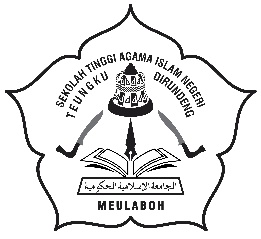 SEKOLAH TINGGI AGAMA ISLAM NEGERITEUNGKU DIRUNDENG MEULABOHJln. Lingkar Kampus Alue Peunyareng, Gampong Gunong Kleng, Meureubo - Aceh Barat 23615Telp/Fax (0655) 7551591Website : www.staindirundeng.ac.id  |  email : info@staindirundeng.ac.idSURAT KETERANGAN PEMBIMBING AKADEMIKYang bertanda tangan di bawah menerangkan dengan sesungguhnya bahwa yang tersebut berikut:Nama			: ------------------------------------------------------------------------NIM			: ------------------------------------------------------------------------Tempat/tanggal lahir	: ------------------------------------------------------------------------Jurusan/Program Studi	: ------------------------------------------------------------------------Merupakan mahasiswa bimbingan saya, dan sejauh ini tidak pernah memiliki catatan pelanggaran terhadap tata tertib mahasiswa* yang berlaku di STAIN Teungku Dirundeng Meulaboh.Demikian surat keterangan ini dibuat untuk digunakan sebagaimana mestinya...................................................................................................................................................................Keterangan:* Merujuk pada Keputusan Direktur Jenderal Pendidikan Islam No.: Dj.I/255/2007 tentang Tata Tertib Mahasiswa PTAIN Bab IV pasal 5, bahwa Setiap mahasiswa Perguruan Tinggi Agama Islam dilarang:Memakai kaos oblong/tidak berkerah, celana atau baju sobek, sarung dan sandal, topi, rambut panjang dan/atau bercat, anting-anting, kalung, gelang (khusus laki-laki) dan tato dalam mengikuti kegiatan akademik, layanan administrasi dan kegiatan kampus. Khusus bagi mahasiswi dilarang memakai baju dan/atau celana ketat, tembus pandang dan tanpa berjilbab dalam mengikuti kegiatan di kampus.Berbuat sesuatu yang dapat menggangu proses pendidikan, keamanan, kenyamanan dan ketertiban kampus.Melakukan kecurangan akademik dalam bentuk menyontek, plagiat dan praktik perjokian.Memalsukan nilai, tanda tangan dan surat keterangan yang berkaitan dengan kegiatan akademik, adminstrasi maupun kemahasiswaan.Melakukan tindakan campur tangan kepentingan organisasi ekstra kampus dalam pengambilan kebijakan organisasi intra kampusMenggunakan kantor sekretariat organisasi kemahasiswaan di luar batas jam yang ditentukan.Menggunakan kantor sekretariat organisasi kemahasiswaan sebagai tempat menginap, memasak, mencuci, menjemur pakaian dan aktivitas rumah tangga lainnya.Melakukan tindakan yang bertentangan dengan nilai-nilai moral, susila dan ajaran agama Islam yakni membunuh, merampok, mencuri, meminum-minuman keras, menyimpang menggunakan dan/atau melakukan transaksi jual beli narkoba, berbuat zina, tidak melaksanakan shalat, tidak menjalankan ibadah puasa Ramadhan, tindakan kriminal dan tindakan tercela lainnya.Merusak sarana dan prasarana kampus.1.Nama                                 :…………………………………………………..………………..………………………………………………………………..………………..……………2.NIM                                    :…………………………………………………..………………..………………………………………………………………..………………..……………3.Tempat, tanggal lahir   :…………………………………………………..………………..………………………………………………………………..………………..……………4.IPK                                     :…………………………………………………..………………..…………...…………………………………………………..………………..…………...5.Fakultas/Jur/Smt          :…………………………………………………..………………..………………………………………………………………..………………..……………6.Alamat/No HP                :………………………………………………..………………..……………...………………………………………………..………………..……………....………………………………………………..………………..……………...………………………………………………..………………..……………..1.Nama Bapak                   :…………………………………………………………………………………Pendidikan terakhir     :…………………………………………………………………………………Pekerjaan/penghasilan:……………………………………………  Rp. …………..……../bulan2.Nama Ibu                         :…………………………………………………………………………………Pendidikan terakhir     :…………………………………………………………………………………Pekerjaan/penghasilan:……………………………………………  Rp. …………..……../bulan3.Nomor Telp/Hp             :…………………………………………………………………………………1.Nama                                 :2.NIM                                    :3.Tempat, tanggal lahir   :4.IPK                                     :5.Fakultas/Jur/Smt          :6.Alamat/No HP                :1.Nama Bapak                   :2.Nama Ibu                         :3.Nomor Telp/Hp             :Mengetahui,Ketua Jurusan,Meulaboh, ……………........................Pembimbing Akademik---------------------------------------------NIP.----------------------------------------------NIP.